SEQUÊNCIA DIDÁTICA 1O CICLO DA ÁGUAConteúdoCiclo da água. ObjetivosConhecer o ciclo da água. Reconhecer as mudanças de estado físico que ocorrem no ciclo da água. Reconhecer a influência do ciclo da água no clima.  Objeto de conhecimento e habilidade da BNCC – 3ª versão A sequência didática trabalha com o objeto de conhecimento Ciclo hidrológico, previsto na Base Nacional Comum Curricular. A habilidade aqui mobilizada é EF05CI02: Aplicar os conhecimentos sobre as mudanças de estado físico da água para explicar o ciclo hidrológico e analisar suas implicações na agricultura, no clima, na geração de energia, no provimento de água potável e no equilíbrio dos ecossistemas regionais (ou locais).Número de aulas2 aulas (de 40 a 50 minutos cada). Aula 1Conteúdo específicoO ciclo da água e as mudanças de estado físico que nele ocorrem. Recursos didáticosPáginas 64 e 65 do Livro do Estudante, lápis, computador com acesso à internet, projetor de imagens ou material impresso relacionado aos aquíferos. EncaminhamentoNo começo da aula, para verificar os conhecimentos prévios, pergunte aos alunos: “De onde vem a água da chuva?”, “De onde vem a água dos oceanos?”, “De onde vem a água dos rios e lagos?”, “De onde vem a água retirada dos poços subterrâneos?”. Anote as respostas no quadro de giz. Verifique se eles já compreendem, mesmo que intuitivamente, que a água está em constante movimento e qual é o caminho percorrido por ela durante seu ciclo. Em seguida, faça a leitura do esquema da página 64 do Livro do Estudante, sobre o ciclo da água. Explique aos alunos cada evento que compõe esse ciclo. Enfatize que as mudanças de estado físico da água são responsáveis pela sua constante circulação e renovação na natureza. Depois, peça aos alunos que respondam às atividades 1, 2 e 3 da página 65 do Livro do Estudante. Na atividade 1, eles terão de completar as frases sobre o ciclo da água. Na atividade 2, é solicitado que eles respondam em qual situação do ciclo da água ocorre a condensação, a evaporação, a fusão e a solidificação. E, na atividade 3, terão de explicar a relação entre as chuvas e as mudanças de estado físico da água. A execução das atividades propostas favorece o desenvolvimento da habilidade EF05CI02, na qual os alunos devem ser capazes de aplicar os conhecimentos sobre as mudanças de estado físico da água para explicar o ciclo hidrológico.  Na segunda parte da aula, como atividade complementar, apresente o vídeo “Águas subterrâneas – Aquífero“, da Agência Nacional de Águas, disponível em: <https://www.youtube.com/watch?v=8LvS62bmWNE>. Acesso em 23 jan. 2018. Depois, peça que respondam no caderno às perguntas: “O que são os aquíferos?”, “Qual é sua importância para o ciclo da água?”, “Como a água dos aquíferos retorna para o ciclo da água?”. Caso não tenha à sua disposição computador com acesso à internet e projetor de imagens, disponibilize material impresso para que os alunos possam pesquisar e responder às perguntas propostas. Sugerimos alguns textos relacionados ao tema para imprimir e distribuir à turma: “Água nas alturas”, disponível em: <http://chc.org.br/agua-nas-alturas/> e “Água do futuro”, disponível em: <http://chc.org.br/agua-do-futuro/>, da revista Ciências Hoje das Crianças. Acessos em: 23 jan. 2018.  Após esse momento, peça aos alunos que leiam as respostas elaboradas para as perguntas da atividade complementar. Ao final, para a aferição da aprendizagem dos alunos, retome as perguntas iniciais desta aula e, por meio das respostas apresentadas por eles, esquematize o ciclo da água no quadro de giz.Aula 2Conteúdo específicoA influência do ciclo da água no clima. Recursos didáticosPágina 68 do Livro do Estudante, lápis, vaso de plantas, saco plástico transparente, barbante, caderno, computador com acesso à internet e projetor de imagens. EncaminhamentoNo dia anterior à aula, proponha aos alunos a realização do seguinte experimento para demonstrar a participação da vegetação no ciclo da água por meio da transpiração: escolha um vaso de plantas com folhas, selecione um dos ramos dela e cubra-o com saco plástico transparente, feche bem a abertura do saco plástico com barbante, regue a planta e coloque o vaso em local iluminado pela luz solar. Aguarde: o experimento será retomado durante esta aula.No primeiro momento da aula, para verificar os conhecimentos prévios dos alunos, pergunte: “Como vocês descreveriam o clima de nossa região?”, “Vocês acham que o clima está relacionado ao ciclo da água? Por quê?”. Neste momento, apresente superficialmente algumas informações sobre os tipos de clima encontrados em diferentes regiões do país. De forma bem resumida e simplificada, podemos dizer que os principais tipos de clima no Brasil são:Clima equatorial: clima predominante na região amazônica, com temperatura média anual elevada, chove bastante durante todo o ano. Clima tropical: abarca áreas das regiões Centro-Oeste, Nordeste, Norte e Sudeste, com duas estações bem definidas: inverno frio e seco e verão quente e chuvoso. Clima semiárido: clima predominante no interior do Nordeste, com temperatura elevada durante todo o ano e chuvas escassas e irregulares.Clima tropical de altitude: abrange as áreas das regiões Sul e Sudeste, o verão é chuvoso e o inverno apresenta quedas bruscas de temperatura e baixos índices de ocorrência de chuvas. Clima tropical úmido: localizado na maior parte da região litorânea, o verão é quente e o inverno é bastante chuvoso em razão da atuação da massa polar atlântica que promove a formação de chuvas frontais com a chegada das frentes frias.  Clima subtropical: localizado na região Sul e em parte da região Sudeste, apresenta elevada variação de temperatura anual, com invernos rigorosos e verões bem quentes. A chuva é bem distribuída durante todo o ano. Peça aos alunos que identifiquem os aspectos que estão sendo usados para caracterizar o clima. É esperado que percebam que o clima está sendo caracterizado principalmente pela temperatura e pelos níveis de precipitação e associem a formação das chuvas ao ciclo da água.  Depois, utilizando o conteúdo da página 68 do Livro do Estudante, que aborda a questão do ciclo da água e o clima, explique que a chuva, muitas vezes, não está relacionada apenas à transpiração e à evaporação que acontecem na própria região em que ela precipita. Exemplifique, abordando a formação dos rios voadores e sua importância para a ocorrência das chuvas e, consequentemente, para a manutenção do clima de várias regiões do país. Após esse momento, solicite aos alunos que observem o que aconteceu com o ramo da planta que foi coberto com saco plástico durante o experimento montado previamente à realização desta aula. É esperado que diversas gotículas de água, provenientes da transpiração da planta, tenham se formado na superfície do saco plástico. Depois, como atividade complementar, peça que expliquem o resultado do experimento e respondam se a transpiração das plantas é importante para a formação dos rios voadores. Solicite também que respondam como o desmatamento afeta a formação desses rios. Anote as informações apresentadas no quadro de giz.  Em seguida, apresente o vídeo “Dança da chuva – Rios voadores” da Revista Fapesp, disponível em: <https://www.youtube.com/watch?v=GHNM7kAa4G8>. Acesso em: 23 jan. 2018. O vídeo aborda a importância da conservação da Amazônia para a manutenção do regime de chuvas em várias regiões do país. Para a aferição da aprendizagem dos alunos, peça que escrevam no caderno um texto em poucas linhas explicando como o desmatamento pode interferir no ciclo da água, afetar a formação dos rios voadores e, consequentemente, o clima de várias regiões do país.  A execução das atividades propostas favorece o desenvolvimento da habilidade EF05CI02, na qual os alunos devem ser capazes de aplicar os conhecimentos sobre as mudanças de estado físico da água para explicar o ciclo hidrológico e analisar suas implicações no clima e no equilíbrio dos ecossistemas regionais (ou locais). Atividades 1. Pesquise e responda às questões. 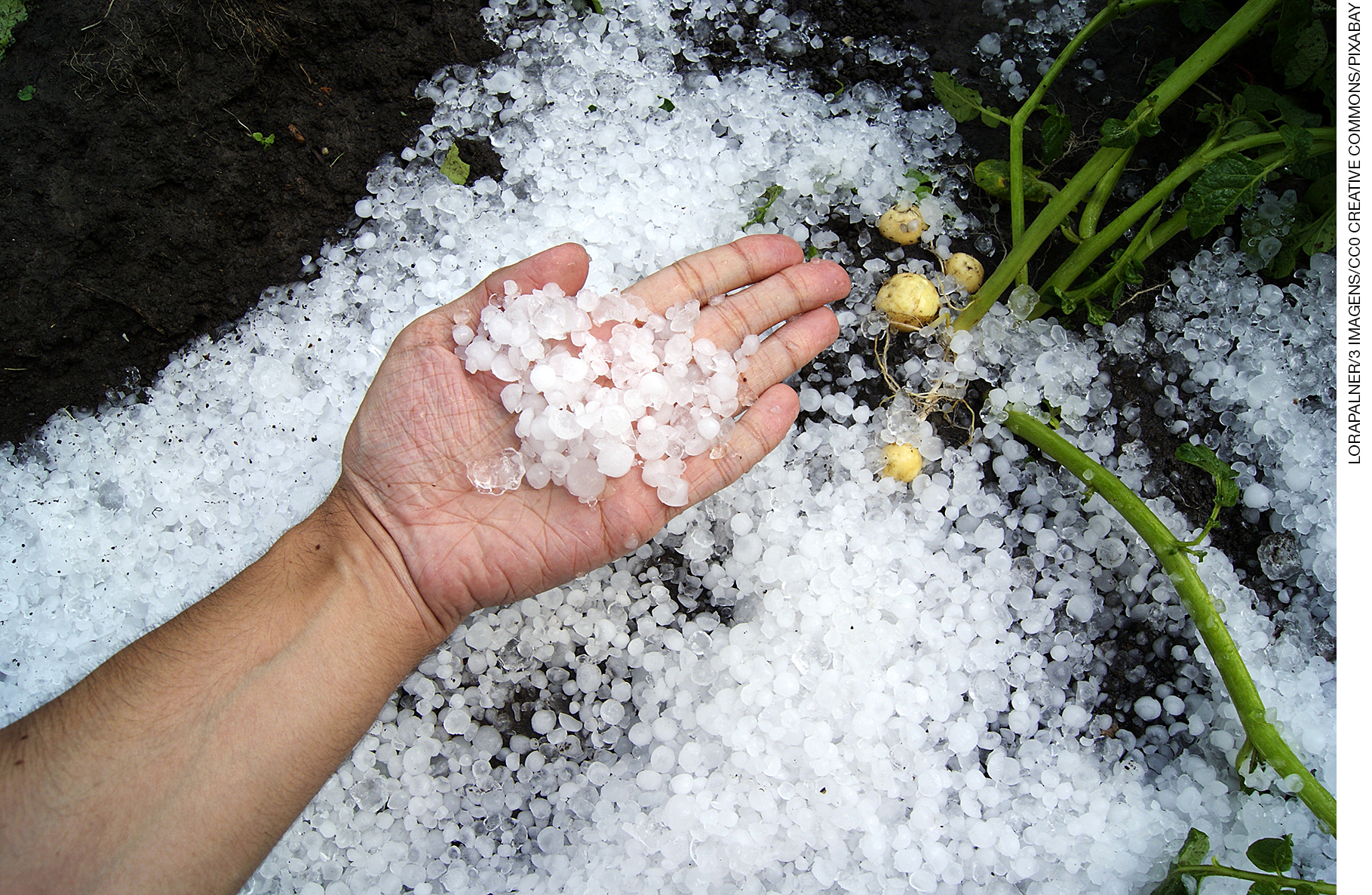 a) Qual fenômeno está sendo mostrado na fotografia?____________________________________________________________________________b) Esse fenômeno acontece com mais frequência em dias quentes ou frios? ____________________________________________________________________________c) Quais mudanças de estado físico da água ocorrem na formação desse fenômeno?________________________________________________________________________________________________________________________________________________________2. Leia o texto e responda às questões. a) Você concorda com os alunos que são contrários ao tema escolhido para a campanha? Por quê?____________________________________________________________________________________________________________________________________________________________________________________________________________________________________b) Escreva um argumento que poderia convencer todos os alunos a apoiar a campanha em prol da conservação da Floresta Amazônica.  ________________________________________________________________________________________________________________________________________________________________________________________________________________________________________________________________________________________________________________________________________________________________________________________________________________________________________________________________________Respostas das atividades1. a) Granizo.     b) Em dias quentes.    c) Evaporação e solidificação. 2. a) Resposta pessoal. É esperado que os alunos não concordem com os argumentos contrários ao tema da campanha. Eles podem justificar comentando a importância dessa região para o clima em outras regiões do país, falando sobre a grande biodiversidade que essa floresta abriga, entre outros argumentos.    b) Considerando o tema abordado na aula é esperado que os alunos argumentem que o desmatamento da Floresta Amazônica pode provocar mudanças no regime de chuvas de grande parte do território brasileiro.Autoavaliação Marcelo e seus amigos estão organizando uma campanha para a conservação da Floresta Amazônica, mas sua escola fica localizada no estado de Minas Gerais. Alguns alunos não concordam com o tema escolhido, pois acreditam que a campanha deveria ser direcionada à conservação da vegetação local, já que eles não são afetados pelo desmatamento dessa floresta. Marque um X de acordo com o que você aprendeu.SimMais ou menosNão1. Compreendo os eventos que formam o ciclo da água.2. Sei identificar as mudanças de estado físico que ocorrem durante o ciclo da água.3. Sei identificar como o ciclo da água influencia no clima.